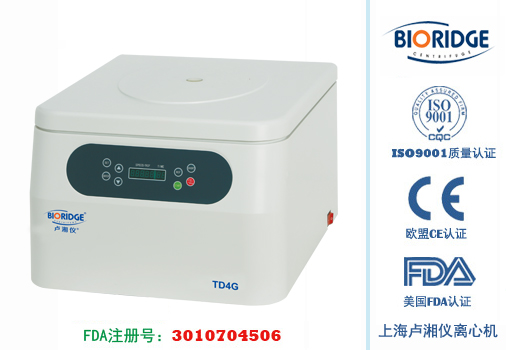 产品介绍TD4G血型卡离心机是本公司引进国外先进技术，并结合国内行业进行改进的新型多用离心机。该机主要用于血型血清学、血常规的检查，微柱凝胶、免疫检测等试验。 主要技术性能
1、微机控制，直流无刷电机驱动，运行稳定、噪音低、转速精度高。 2、触摸面板，实时rpm/RCF之间读数换算与设定，方便快捷。 3、数字屏显示，人性化界面，操作简单便捷。 4、配备电子门锁，设有门盖自锁、超速等多种保护功能；故障自动报警功能，安全可靠。 5、血型检查和血液血清检测的标准程序，使的临床实验和检测更加标准化、规范化。 主机技术参数 配件中心型号 TD4G TD4G 微柱凝胶卡数(6)联柱 12卡 24卡 最高转速 2200r/min 2000r/min 最大相对离心力 540xg 540xg 转速精度 ± 50r/min ± 50r/min 时间设置范围 1min~99min 1min~99min 整机噪音 <60dB(A) <60dB(A) 电源 AC220V  50Hz  5A AC220V  50Hz  5A 外形尺寸(LxWxH) 410mmx490mmx310mm 410mmx490mmx310mm 外包装尺寸(LxWxH) 500mmx580mmx400mm 500mmx580mmx400mm 净重 22kg 22kg 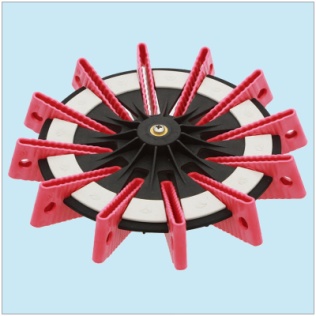 NO.1
容量：血型卡12卡
转速： 2200r/min
离心力： 540×g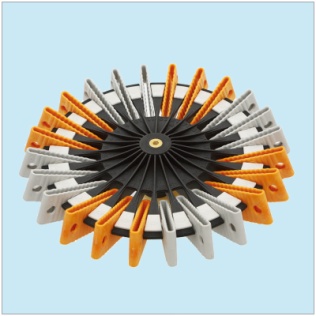 NO.1
容量：血型卡24卡
转速： 2000r/min
离心力： 540×g